KDPOF がテレマティクス コントロール モジュールのためのPOF 接続を発表
光学ギガビット接続性により高い電磁適合性を保証スペイン・マドリッド 2019 年 04 月 24 日 – POF（プラスチック光ファイバー）通信向けギガビット トランシーバーのトップサプライヤーであるKDPOF は、テレマティクス コントロール モジュールのための光学接続コンセプトを発表しました。　「数社のOEMは、POFを介したギガビット イーサネット（GEPOF）のIEEE 802.3bv™標準を選択し、それは電波障害（EMI）無しにスマートアンテナから中央通信ハブへ接続する理想的なソリューションです。」　と、KDPOF のCEOで共同創始者でもあるCarlos Pardo（カルロス・パルド）は言いました。　「従来のシステムでは、UTP（非シールドツイストペア）銅線、同軸ケーブルやその他のシールド線での電気的接続により発生する放射エミッションのため、アンテナの受信感度が低減してしまいますが、光学接続ではアンテナの性能を強化することができます。」KDPOF はALPS と共同で、LTE-A テレマティクス コントロール モジュール のコンセプトを開発しました。　それはPOF を介したギガビット イーサネットによりヘッドユニットのような中央通信ハブへ接続するものです。　POFは高い電磁適合性(EMC) を有しているため、接続によってスマートアンテナの受信を妨害することがありません。　100Mbpsを超える速度では1Gbpsイーサネット接続が必要です。　さらに、現在のRF リンクをイーサネットデータリンクに置き換えると、LTE-Aパッケージだけでなく、デジタルラジオ等も統合することができます。 KDPOF は、テレマティクス コントロール モジュールのためのPOF を介したギガビット イーサネットの光学接続コンセプトを、2019 年6 月5 日および6 日、大阪で開催されるNikkei Tech Daysにて発表する予定です。スマートアンテナのための光学接続コンセプト新プラスチック、合成素材やクリスタルのルーフ或いは開閉式ルーフの場合、車内で発生した電磁ノイズからアンテナを保護するシールドが施されません。そのため、統合スマートアンテナ（ISA）回路に回帰する同軸ケーブルから放出される大量のエネルギーによりアンテナの性能を著しく低下させます。　EMC フリー特性のPOFでは、上記のような回帰状況を回避することができるためイーサネット接続に最適な素材です。　さらに、EMC問題がない接続であれば、車両の設定においてアンテナモジュールの位置決めをしなおすことが簡単にできます。　また、ギガビットPOFトランシーバーのイーサネット（SGMII/RGMII）ホストバスにより、既存の ISAチップセットを問題なく統合することができます。　さらに、POF を介したイーサネット接続のギガビット容量により、データリンクはLTE-A、Wi-Fi、V2x、RDS、DABラジオ等の様々なデータストリームをまとめることができます。画像KDPOF とはファブレス半導体サプライヤー KDPOF社 は、プラスチック光ファイバー（POF）を介した先進的なギガビット、長距離通信を提供しています。　POF によるギガビット通信を実現することで、KDPOFの技術は1 Gbps の POF リンクを自動車用、工業用、家庭用ネットワークに提供しています。　2010 年にスペインのマドリッドで設立されたKDPOF 社は、ASSP、もしくはSoC（System-on-Chip）に内蔵するIPで提供しています。適応力がある効率的なシステムは、広範な光エレクトロニクス、低コストの大口径光ファイバーが採用され、これにより自動車メーカーは低リスク、低コスト、および短いTime-To-Marketを実現することができます。 詳細は、www.kdpof.com にてご覧ください。 KDPOFKnowledge Development for POF, S.L.Ronda de Poniente 14, 2ª Planta28760 Tres Cantos, Spain E メール support@kdpof.com電話 +34 918043387日本Yasuo Suzuki E ysuzuki@kdpof.com広報担当： Mandy Ahlendorf, ahlendorf communicationE メール  ma@ahlendorf-communication.com電話+49 89 41109402日本Yuuko Ajimaymguide@xx.em-net.ne.jp080-1294-5160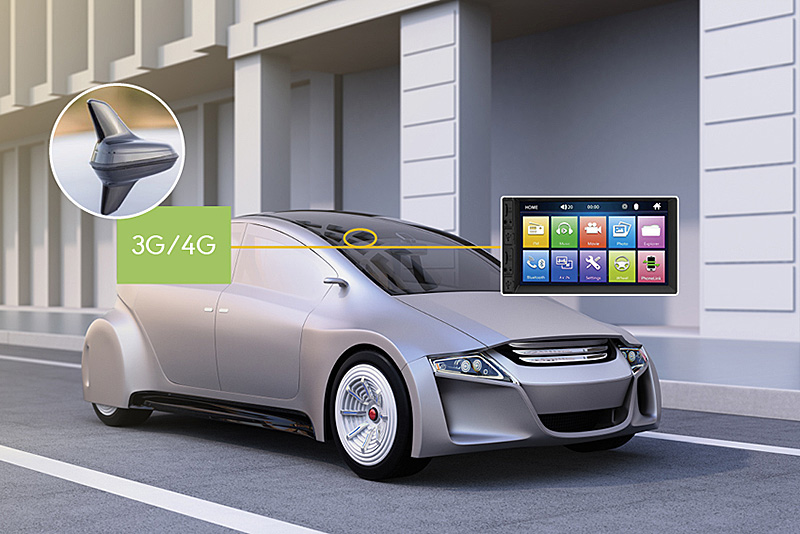 画像 1：KDPOF がテレマティクス コントロール モジュールのための光学接続コンセプトを発表著作権： KDPOFダウンロード： http://www.ahlendorf-news.com/media/news/images/KDPOF-telematics-control-module-H.jpg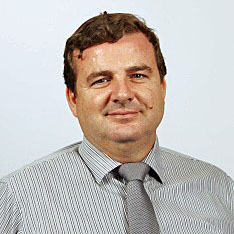 画像 2：KDPOF CEO および共同創立者Carlos Pardo（カルロス・パルド）著作権： KDPOFダウンロード： https://www.ahlendorf-news.com/media/news/images/KDPOF-Carlos-Pardo-H.jpg